The NetherlandsThe NetherlandsThe NetherlandsMay 2029May 2029May 2029May 2029MondayTuesdayWednesdayThursdayFridaySaturdaySunday123456Remembrance of the DeadLiberation Day78910111213Ascension DayMother’s Day14151617181920Pentecost21222324252627Whit Monday28293031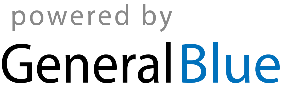 